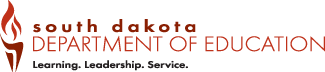 English Learners in South Dakota: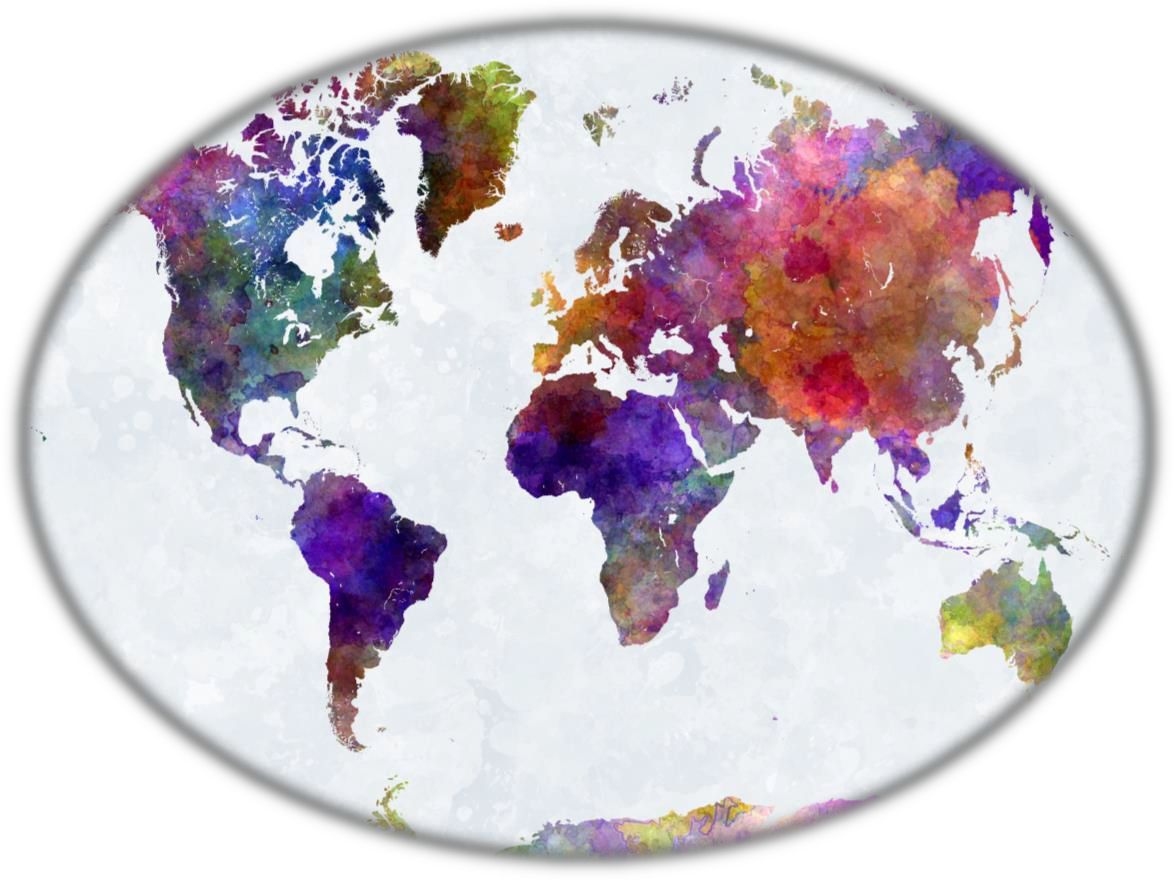 Identification & Screening ManualUpdated August 2023Identification & Screening ManualThis manual is designed as a reference to be used in conjunction with the South Dakota Department of Education Title III and EL Assessment websites. This manual provides specific information regarding the identification and screening process of potential English Learners in South Dakota.Table of ContentsEnglish Learner DefinitionIn South Dakota, an English learner is classified according to the Federal government definition as described in ESEA Section 3201(5). An English learner student is classified as one:who is aged 3 through 21who is enrolled or preparing to enroll in an elementary school or secondary school;(i) who was not born in the United States or whose native language is a language other than English;
(ii)  (I) who is a Native American or Alaska Native, or a native resident of outlying areas; - AND-
       (II) who comes from an environment where  language other than English had a significant 
             impact on the individual’s level of English language proficiency; - OR - 
 (iii) who is migratory, whose native language is a language other than English, and who comes from an environment where a language other than English is dominant; - ANDWhose difficulties speaking reading, writing, or understanding the English language may be sufficient to deny the individual -
(i) the ability to meet the challenging State academic standards;
(ii) the ability to achieve successfully in classrooms where the language of instruction is English; - OR -
(iii) the opportunity to participate fully in society.Native American Students:Please note that the demographic racial category of Native American is not sufficient to satisfy the EL definition. According to the Federal EL definition above, Native American students must also meet the second criteria in c. ii. which states, “who comes from an environment where a language other than English has had a significant impact on the individual’s level of English language proficiency.”The Identification ProcessAt the beginning of the school year, identification, screening and parental notification of eligible students must be given within 30 calendar days of enrollment. Once the school year is underway, the window for identification, screening and parental notification of eligibility is within 2 weeks of enrollment.Home Language SurveyA local school district is required to administer a Home Language Survey (HLS) to ALL students enrolling in the district as the first step in the screening process to identify students with limited English proficiency. Many districts include this survey in their initial enrollment card or document. Districts are also required to add the HLS to their new student registration packet. Completing the HLS needs to be done only during initial enrollment (not annually). It must be completed one per student, not one per family.  The home language survey consists of the following four questions which have been approved by the US Department of Education Office for Civil Rights AND the US Department of Justice:What is the language most frequently spoken at home?Which language did your child learn when he/she first began to talk?What language does your child most frequently speak at home?What language do you most frequently speak to your child?If any single response indicates a language other than English, school districts are then required to collect more information to determine if the student is an English learner.If there is no indication that the student speaks another language from the home language survey, there are other indicators that can be used to initiate the administration of the WIDA Screener. These indicators may include but are not limited to: documented staff concerns based on classroom observations, performance, or if the student was receiving English language development services in another state.LEAs need to explicitly communicate with parents that the HLS is used solely to offer appropriate educational services, not for determining legal status or for immigration purposes. If the LEA believes that the data provided was inaccurate, the LEA may contact the parent/guardian for further clarification regarding the information provided on the HLS. If the information is inaccurate the LEA will make the appropriate changes by initialing and dating the document.A copy of the HLS is part of a student’s cumulative record and should be kept on file. A sample of the home language survey can be found in Appendix A.Screening for English Language ProficiencyAfter a LEA has administered the home language survey, the next step in the identification process is to determine if the student meets the EL definition. The HLS is a tool to help LEAs identify potential students for assessment of language proficiency and English language development program placement. There are certain things to consider when a new student is enrolling in the LEA. Does the student have available records that may be used to help determine whether the student has demonstrated “the ability to successfully achieve in classrooms where the language of instruction is English”? Students’ cumulative folders should also be examined to determine whether the student was previously identified and was receiving English language development services. If the student came from another WIDA state and has a WIDA proficiency level from an assessment within the last calendar year, then the receiving district does not need to administer the screening assessment and may use that information to determine program eligibility.  If the student comes from a non-WIDA state, those scores may not be used to determine EL program eligibility.   If the student had previously been identified in another district or WIDA state, then the student should be placed in the district’s English language development program.Initial AssessmentOnce the student has been identified as potential English Learner through the HLS, a review of the EL definition, and a conversation with parents/guardians (as needed) the next step in the identification process is to assess for English Proficiency utilizing the World-class Instructional Design and Assessment (WIDA) screener tools.South Dakota LEAs will administer the WIDA Screener for Kindergarten and WIDA Online Screener for Grades 1-12 developed by World-class Instructional Design and Assessment (WIDA). These Screeners identify a student as an English Learner.**Educators will need to complete the appropriate screening assessment in the WIDA Secure Portal on an annual basis.  Scores will be accepted beginning July 1st for the upcoming school year. The chart below indicates the WIDA screeners provided to SD LEA’s.  The chart provides information regarding assessment administration procedures, where to locate materials and who to contact for more information at the state level.Overview of Screener assessments available:WIDA Screener for Kindergarten and Entrance CriteriaStudents in the first semester of KG will only be administered the Listening and Speaking domains of the KG Screener. The listening and speaking domains are only administered to first semester KG students due to not having exposure to reading and writing instruction.  For students in the first semester of their first year in a grade-level cluster, WIDA recommends the option of administering the lower grade cluster form.  See chart below.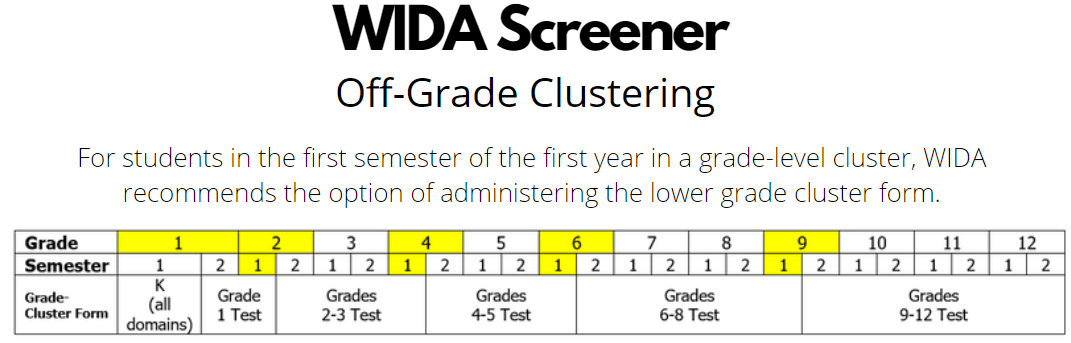 Refer to the flowchart on following page to find KG identification criteria.  Grades 1-12 WIDA Online Screener Administration and Entrance Criteria:Students in second semester of first grade through twelve grade will be administered the WIDA Online Screener. The WIDA Online Screener is clustered like the ACCESS for ELLs 2.0.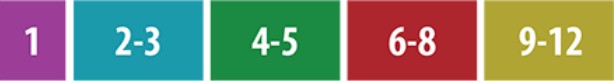 Entrance Criteria: Grades Second Semester 1st Grade through 12th criteria:The WIDA Screener for Kindergarten and the WIDA Online Screener assessment results/scores need to be placed in the student’s cumulative fileStudents must be identified as EL in Infinite CampusAll students who are deemed eligible for EL services must be placed in the district’s “effective” EL Core Program in accordance with Lau vs. Nichols (1974)The district must notify parents of student’s identification as an EL and placement in the EL program using the sample EL Parent Notification form.WIDA Online ScreenerQuick Facts on WIDA Online Screener:Administered onlineCan be administered in a group settingTechnology requirements are the same as ACCESS for ELLs 2.0Speaking and Writing domains are locally scoredFor detailed information on the WIDA Online Screener, please visit:WIDA Online ScreenerWIDA Screener Training RequirementsBelow you will find the required trainings for test administrators who will be administering the WIDA Screener for Kindergarten and WIDA Screener Online Grades 1-12. All test administrators of the WIDA Screeners KG-12 must be certified educators and completed on an annual basis. What training is required?Training courses and quizzes can be found in the WIDA Secure Portal . If you do not have a WIDA Secure Portal account, please contact the SD DOE Assessment office at doeassessment@state.sd.us. Program PlacementSchool systems and educators have the legal responsibility to meet the academic and linguistic needs of English learners. They also have the educational responsibility of ensuring that every child can achieve the level of knowledge and skills they need to be successful. The school must provide sufficiently qualified human resources and appropriate programs and methodologies which will ensure the learning of English and the curriculum to the same extent as native English-speaking students. The school must evaluate the program to verify that it is providing effective instruction that is appropriate for ELs and may be different than what is provided to native English-speaking students. Examples of EL programming can be found here.Parent Notification Letter:LEAs are required to notify parents of EL students of their child’s placement, continuation, or exit from the EL program. If the student meets South Dakota’s entrance criteria and is deemed eligible for EL services, parents must be notified annually. The parent notification letter must be provided, to the extent practicable, in a language that the parents can understand (ESEA Section 1112(e)(4)). The letter must indicate that their child was identified as needing specific English language development services and tell how the district will address those needs with English language development services. **parents have the right to deny services; however, students are still required to participate in screening and in the annual ACCESS for ELLs 2.0 until they meet SD exit criteria.The parent notification letter must consist of the following 8 components:A sample letter for parental notification is shown in Appendix B.Parental Waiver of EL ServicesLEAs are required to inform parents/guardians of their right to deny EL services, however a parent’s decision must be voluntary (ESEA 1112(e)(3)(A)(viii). An LEA may not recommend that a parent denies services within a program for any reason. The LEA should discuss with the parents/guardians the benefits of EL instruction and address any concerns or misconceptions they may have.Students whose parents waived services are still required to be assessed for annual English language proficiency along with ALL district ELs (ESEA Section 1111(b)(2)(G). The school district must determine how to meet the language development needs of the student and how they can be addressed outside of the ELD program.Things to think about…Has the LEA discussed the benefits of EL instruction?Has the LEA addressed any misconceptions or concerns regarding the EL services?Has the LEA made it clear to the parent/guardian that parental waiver of EL services does not exempt the child from annual ACCESS for ELLs 2.0 assessment or the removal of any EL designation?Has the parent/guardian completed and signed the waiver of services form?To ensure that parents have the opportunity to change their mind regarding EL services, the LEA must annually ask the parents to complete a parental waiver of services and store the completed form(s) in the student’s cumulative folder.ScenariosWhat to do…Contact the student’s parent/guardian to determine how the languageaffects the childReview the information in the student’s cumulative folderCollect teacher input from the teachers that are working with the studentDocument when the student indicated that there was another language other than English in the homeAfter following the above steps choose which option applies:There are no academic concerns regarding the student- The LEA will monitor the student to ensure that the language other than English is not impacting the student’s ability to access instruction that is delivered in English.A team has met to ensure that the concerns are linguistic in nature and not attendance, attention or behavioral concerns manifested as academic concerns. Student has academic concerns- The LEA will screen for English language proficiency.What is the process…?Document the situation and have parent/guardian sign and dateContact SD DOE explaining the situationProvide the following documentation to SD DOE:Email explaining the situationProof of parent/guardian signature and dateCompleted Home language survey amendment formAppendix AHome Language Survey (Sample)Local Educational Agencies (LEAs) are required to identify possible English Learners (ELs) during enrollment. This Home Language Survey (HLS) is used as a tool to determine if your child is eligible for language support services. If a language other than English is used by you or your child and your child meets the English Learner (EL) definition, the school may give your child an English Language Proficiency assessment. The school will share the results of the assessment with you.Parent/Guardian’s Signature: 	Date: 	Notification of Program Eligibility: (Entrance / Continuation / Exit) (circle one)School:______________________________________  Date Enrolled:________________________ Date Identified:_________________Dear Parent/Guardian of: _____________________________________________________________________, ESEA Section 1112 (e)(3)(A)(i)According to information you provided on the Home Language survey along with an English language proficiency assessment, your child:Is identified and eligible for EL services.Is qualified to continue EL services.Does not qualify for EL services because… The student was formerly an English learner and is now English proficient. The student reads, speaks, and comprehends English in academic classroom settings. The student has exited from the EL program and will be monitored for continued academic success for 2 years.The student was never classified as an English learner and does not fit the definition of an English learner outlined in state or federal law.ESEA Section 1112 (e)(3)(A)(ii) In XX Schools, Title III/EL Program eligibility is determined by Language Proficiency, which is assessed on a scale of 1-6. On the English language proficiency test, your child tested at a level _________ on the ACCESS, Alternate ACCESS, WIDA Screener (circle the assessment type) Below is an explanation of the levels.English Language Proficiency Levels (grades K-12)ESEA Section 1112(e)(3)(A)(vi)To exit from the EL program, ELs will have reached the minimum level of a 5.0 Overall Composite Proficiency Level on the ACCESS for ELLs 2.0 test, or obtained a 4.0 on ACCESS for ELLs 2.0 AND a level 3 or 4 on the ELA SD State Assessment.  It can take up to 5 or 6 years to exit the EL program. The high school completion rate and on time graduation rates for SD schools can be found at https://sdschools.sd.gov/#!/home ESEA Section 1112(e)(3)(A)(iii)The school offers the following programs to help your child develop English language proficiency. A description of these program models can be found on the back side of this letter. Based on your child’s language development needs, the recommended program model for your child is:Pull-out language support	Push-in language support	Sheltered Instruction		Other(s) __________ESEA Section 1112(e)(3)(A)(v)This program will help meet your child’s language development needs by assisting your child with English language development services in order for your child to meet the grade level content standards in the mainstream classroom and help your child complete high school.ESEA Section 1112(e)(3)(A)(iv) A Language Acquisition Plan (LAP) will be written to address your child’s specific strengths and needs:ESEA Section 1112(e)(3)(A)(vii)If your child also qualifies for Special Education services, the EL teacher will be part of the Individualized Education Program (IEP) team in order to ensure that the EL programming is working to help meet the objectives of the IEP.ESEA Section 1112(e)(3)(A)(viii) Parents/guardians have the right to decline services or choose a different program model offered by the district, but annual language proficiency assessment remains a district responsibility. If services are declined, a LAP is written to address the student’s linguistic needs in the regular education setting. The EL decline of services form must be signed, dated, and returned to the school.If you need more information regarding the EL program and services, contact: GradeScreener AssessmentKindergartenWIDA Screener for Kindergarten (paper-based)Free and downloadable at: www.wida.usTesting kit can be ordered - contact Yutzil BeckerAdministered 1-on-1Test administrator scores ALL domains that are administered to the student1st semester (listening & speaking only)2nd semester:(listening, speaking, reading, writing)WIDA Screener for Kindergarten (paper-based)Free and downloadable at: www.wida.usTesting kit can be ordered - contact Yutzil BeckerAdministered 1-on-1Test administrator scores ALL domains that are administered to the student1st grade WIDA Screener for Kindergarten (paper-based)Free and downloadable at: www.wida.usTesting kit can be ordered - contact Yutzil BeckerAdministered 1-on-1Test administrator scores ALL domains that are administered to the studentFirst Semester 1st grade: KG screener (4 domains, paper)WIDA Screener for Kindergarten (paper-based)Free and downloadable at: www.wida.usTesting kit can be ordered - contact Yutzil BeckerAdministered 1-on-1Test administrator scores ALL domains that are administered to the studentSecond Semester 1st grade:(4 domains, online)WIDA Online ScreenerFree onlineAdministered through the INSIGHT Browser in conjunction with WIDA AMSTest administrators score both the Speaking and Writing domains2nd grade- 12th grade:(4 domains, online)WIDA Online ScreenerFree onlineAdministered through the INSIGHT Browser in conjunction with WIDA AMSTest administrators score both the Speaking and Writing domainsRemember: writing for grades 1-3 is on paperWIDA Online ScreenerFree onlineAdministered through the INSIGHT Browser in conjunction with WIDA AMSTest administrators score both the Speaking and Writing domainsIf you are administering WIDA Screener for Kindergarten (NEW)Complete WIDA Screener for Kindergarten: Administration and Scoring found in the Canvas Course WIDA Secure portalComplete the following quizzes:WIDA Screener for Kindergarten: Oral Language (12/15)WIDA Screener for Kindergarten: Literacy (8/10)Test administrators will need to pass each quiz with an 80% or higher.If you are administering the WIDA Screener for Grades 1-12Complete the following Canvas Courses in the WIDA Secure Portal based on the grade level that you will screen:Speaking Grades 1-5: Scoring Access paper and WIDA ScreenerSpeaking Grades 6-12: Scoring Access paper and WIDA ScreenerWriting Grades 1-5: Scoring WIDA Screener Writing Grades 6-12: Scoring WIDA ScreenerWIDA Screener Online: Administration Test administrators will need to pass each quiz with an 80% or higher.Title I & Title III Requirements for Parental Notification (ESEA Section 1112(e)(3))Parents must be informed annually regarding their child’s placement in the LEA’s EL core program within 30 days at the beginning of the school year or within two weeks of placement in the program for students who enroll during the school year. The parent notification letter must include the following 8 components:Reason for EL identificationThe child’s level of English proficiency, how such level was assessed, and the status of the child’sacademic achievementType of EL program the child is being placed into and other EL program optionsHow the program will meet the educational needs of the childExit requirements, expected graduation rate, and expected rate of transition to a classroom not tailored for EL studentsIf the student is a student with a disability, how the EL program meets the goals of the child’s IEPInformation for parents on how to withdraw their child from the district EL program or to choose another program or method of instructionParents right to deny servicesStudent InformationStudent InformationFirst Name:Date of Birth:Last Name:School Name:Questions for Parents or GuardiansResponseWhat is the language most frequently spoken at home?What language did your child learn when he/she began to talk?Which language does your child most frequently speak at home?Which language do you most frequently speak to your child?Parent PreferencesParent PreferencesIn what language would you prefer to get information from school?English Learning Program (EL)     2024-25Sample School DistrictLevel A1InitiatingThe student can imitate sounds and respond to familiar voices.Level A2ExploringThe student can approximate routinely practiced words and respond to routinely practiced oral cues.Level A3EngagingThe student can approximate words and phrases and can respond to an idea within familiar language.Level 1EnteringThe student knows and uses minimal social language and minimal academic language with visual support.Level 2EmergingThe student knows and uses some social English and general academic language with visual support.Level 3DevelopingThe student knows and uses social English and some specific academic language with visual support.Level 4ExpandingThe student knows and uses social English and some technical academic language.Level 5BridgingThe student knows and uses social and academic language working with grade level material.Level 6ReachingThe student knows and uses social and academic language at the highest level measured by this test.LAP is Attached (entrance or continuation)LAP will be written (entrance or continuation)Not applicable – student does not qualifyNot applicable – student is exitingProgram Model TypeFocusStudents Delivery Staff Transitional Bilingual or Early-Exit Bilingual Education Develop literacy in English while developing some literacy skills in the native language ELs with same native language Instruction is delivered in both languages – instruction may be heavier in native language in early grades and transition to mostly English in later grade levels Bilingual Teacher Dual Language or Two-way Immersion Develop literacy in the native language and in English ELs with common native language and native English speakers who want to learn that language Instruction is delivered in both languages Bilingual Teacher ELD (English Language Development)Develop English language proficiency EL students and possibly other native English-speaking students who need assistance with academic EnglishInstruction using ELD standards to teach English (students may use native language supports)EL TeacherContent Classes with Integrated ESL Support Develop English language proficiency and content knowledgeELs and can include native English speakers Instruction uses rigorous content standards, English Language Development standards and specific strategies and techniques to teach English and content togetherEL Teacher  Newcomer ProgramDevelop beginning English language skills, introduce core academic skills and provide support for acculturation to the US and school New ELs to the US educational system with an entry level of English language proficiency or EL students with Severely Interrupted Formal Education Instruction is delivered in English with native language support from Bilingual staff and peers when possible – units designed for students to succeed in US schools and transition students to regular classrooms within a year EL Teacher Other – Push-in ELDevelop English language proficiency EL students and possibly other native English-speaking students who need assistance with academic EnglishInstruction in English using co-teaching and planning to make the lesson comprehensible, provide additional language support within the classroom related to the mainstream lesson or bilingual staff may provide native language support in the mainstream classroom Bilingual or EL Teacher Other – Extended Instructional Day Focus varies, based on student needs ELs Instruction is delivered outside of the regular instructional school day Bilingual or EL Teacher 